November 2016Student Support Team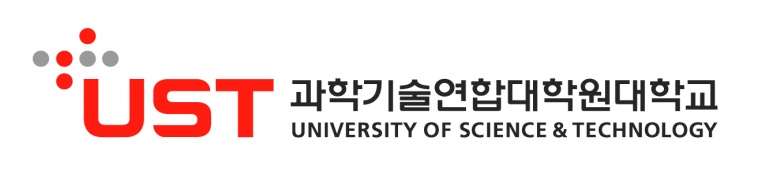 - Table of Contents –Ⅰ. PurposeⅡ. Provision DetailsⅢ. Application MethodⅣ. Guidelines and RestrictionsGuidelinesDuring applicationAfter selectionRestrictionsⅤ. Post-selection Procedures※ Attachment: Forms※ AppendixⅠ. PurposeTo evaluate and select students with outstanding research achievements within and outside the university, and to support them in becoming better aware of the latest science and technology trends through funding for research exchange including international academic conferences and seminarsⅡ. Provision Details□ Eligibility : Students selected through evaluations□ Period : Up to 15 days□ Scholarship(Funding) Items - Choose all items or only items that apply※ Any item already funded by the campus or other sources shall be excluded.Ⅲ. Application Method□ Eligibility (All of the following must be satisfied)        ▷ Those falling under the falling shall not be eligible to apply           a. Those falling under Article 33 of the State Public Officials Act or not qualified to stay overseas         b. Those participating in similar programs during the provision period specified in the application formc. International students applying to their country of origin□ Procedure※ For details on application and required documents, please refer to ‘[Guideline] Submission of Documents and Registration of Research Achievements for UST overseas exchange program.pdf’□ Submission of Documents□ Application Period : 17:00 on Nov.25(Fri) ~ 18:00 on Dec.6(Tue)□ Announcement of Results : 17:00 on Dec.23(Fri) / via website and individual e-mailⅣ. Guidelines and Restrictions Guidelines□ During applicationA. Application▷ Scholarship may be withdrawn if inaccurate or false information is provided during application.▷ Students are able to be selected up to once a year, and up to two times before graduation. (duplicate selected on overseas training program not available)▷ Visits to nearby research institutes or universities are permitted within the destination country, and additional airfare shall not be provided.▷ All documents submitted for consideration shall not be returned.▷ International students prohibited from applying to country of origin.B. Provision of basic information▷ Provide commonly used e-mail address and contact number in the application. All related announcements shall be made to the provided e-mail address or contact number.▷ English name must match the spelling of the name in the passport.C. Research achievements▷ Research achievements are acknowledged only if UST is listed as the institute of affiliation, and shall be rejected if unaccompanied by proof documents. Conference-related achievements are recognized only if the applicant is the first author of a presentation and publication.▷ Only research achievements dated after the first provision period shall be acknowledged in the case of applicants applying for the second time D. Departure▷ Check beforehand to prepare for departure ※Visa issuance, passport expiry date, conference schedule, etc. □ After selectionA. Submission of final report and other documents▷ Submit result report within 10 days of arrival in Korea to the UST Student Support Team (by mail or in person) ▷ Payment of conference registration fees using personal card (Funding not available if paid for using cards not in the applicant’s name) - Conference registration fees and overseas insurance fees (if choose individual registration) shall be provided after students complete the submission of final reports - Supporting documents must be attached if payments have been made in cash. (Funding to be provided in KRW based on USD exchange rate on the date of payment)B. Change of schedule▷ Modification is not permitted for details specified at the time of application (conference name, conference period) ※ Changes may be permitted if deemed justifiable through an internal review ▷ Commission shall be paid for by students in the event of cancellation/change in flight scheduleC. Other▷ Selection may be cancelled if grounds for disqualification exist ▷ Full amount of funding must be returned if students fail to observe the date of departure due to personal circumstances▷ Full amount of living expenses and travel insurance (excluding airfare) shall be returned if funding is withdrawn for justifiable reasons*＊Natural disaster or physical/mental disability incurred after selection ▷ Funding shall be returned in case of suspension, early return or temporary return ▷ Results to be stored in the UST database ※ Utilized as statistics on research status and research achievements RestrictionsA. Reasons for full withdrawal of funding (conference fees, living expenses, travel insurance, etc.) ▷ If execution of funds is inconsistent with the purpose of the funding program ▷ If students fail to submit the final report or are found to have committed plagiarism- Extension of deadline (10 days from date of return) not permitted - Students may face disadvantages if the deadline is not observed       ※Extension may be permitted in the event of natural disaster or illness, etc.▷ The full amount of funding shall be withdrawn and further applications shall be prohibited in case of the following. B. Prohibition of duplicate funding▷ Applicants/Participants shall be prohibited from receiving duplicate funding from similar funding programs  ▷ Applicants/Participants shall be prohibited from receiving business trip expenses from the campusC. Conference registration fees▷ Events such as banquets and tours shall not be covered in funding for conference registration  ※Receipt may be requested for confirmationⅤ. Post-selection Procedures□ Procedures※ Plan as above will be possible to change.□ Pre-departure checklist▷ Required documents▷ Application method of Scholarship(funding) Items※ see 1p, 7p for details on method of submission and provision criteria[form 1] Plans of Overseas Exchange Program▣ Applicant’s Personal Information▣ Choose for scholarship (funding) items▣ Information on Conference▣ Plan of Visit[form 2] Statement of applicant's academic grades and research achievements [form 3] Letter of Recommendation※ It should be sealed by the advisor and be sent to UST by the deadlineI hereby recommend the above applicant for The Overseas Exchange ProgramsMM/DD/YYYYAdvisor :              (Seal)Chief Major Professor :              (Seal)To the President of University of Science and Technology[form 4] Application for Expenses※The English name should be the same as the name written in the passport.I hereby submit this Application for Expenses. and I will use scholarships for the relevant purpose only for sure   MM/DD/YYYYApplicant :              (Seal) Applicant's advisor :              (Seal)[form 5] Result Report of Overseas Exchange Programs[Appendix]                                                      (Unit: USD ($))1. Classification of countries and cities by gradeA. Grade A: Tokyo, New York, London, Los Angeles, Moscow, San Francisco, Washington D.C., Paris, Hong Kong, Geneva, Singapore B. Grade B (excluding cities classified as Grade A)⑴ Asia and Oceania- Taiwan, Beijing, India, Japan, Kazakhstan, Papua New Guinea, Samoa, Cook Islands ⑵ North and South America- Mexico, USA, Brazil, Saint Lucia, Saint Kitts and Nevis, Argentina, Haiti, Antigua and Barbuda, Jamaica, Canada ⑶ Europe- Greece, Netherlands, Norway, Denmark, Germany, Russia, Luxembourg, Belgium, Sweden, Switzerland, Spain, Republic of Cyprus, Iceland, United Kingdom, Austria, Italy, Portugal, France, Finland, Hungary ⑷ Middle East and Africa- Gabon, Republic of South Africa, Libya, Sudan, South Sudan, Bahrain, Saudi Arabia, Republic of South Africa, United Arab Emirates, Angola, Oman, Uganda, Israel, Egypt, Ethiopia, Equatorial Guinea, Qatar, Republic of Cote d’ivoire, Democratic Republic of the Congo, Kuwait C. Grade C (excluding cities classified as Grade A and B)⑴ Asia and Oceania- New Zealand, Marshall Islands, Malaysia, Bangladesh, Brunei, Azerbaijan, Australia, Indonesia, Uzbekistan, China, Kyrgyz Republic, Thailand, Turkey, Tajikistan, Turkmenistan, Pakistan, Niue ⑵ North and South America- Guyana, Dominican Republic, Barbados, Venezuela, Belize, Saint Vincent and the Grenadines, Uruguay, Chile, Costa Rica, Trinidad and Tobago, Panama ⑶ Europe- Latvia, Romania, Lithuania, Bulgaria, Ireland, Serbia, Montenegro, Slovenia, Slovakia, Czechoslovakia, Poland ⑷ Middle East and Africa- Ghana, Guinea, Nigeria, Niger, Liberia, Morocco, Mauritius, Mozambique, Botswana, Burkina Faso, Sao Tome and Principe, Senegal, Swaziland, Sierra Leone, Afghanistan, Algeria, Jordan, Iraq, Zambia, Central African Republic, Cameroon, Kenya, TanzaniaD. Grade D (excluding cities classified as Grade A, B and C)⑴ Asia and Oceania- Nepal, East Timor, Laos, Micronesia, Mongolia, Myanmar, Vietnam, Sri Lanka, Cambodia, Fiji, Philippines, Tonga⑵ North and South America- Guatemala, Nicaragua, Bolivia, Republic of Suriname, Ecuador, El Salvador, Honduras, Columbia, Paraguay, Peru ⑶ Europe- Macedonia, Moldova, Bosnia and Herzegovina, Belarus, Albania, Estonia, Croatia ⑷ Middle East and Africa- Gambia, Guinea Bissau, Namibia, Lebanon, Lesotho, Rwanda, Madagascar, Malawi, Mali, Mauritania, Somalia, Yemen, Iran, Zimbabwe, Tunisia2. Countries and cities not listed above shall have the same grade as the nearest capital of the aforementioned countries.2017 the 1st Overseas Exchange Program Guide2017 the 1st Overseas Exchange Program GuideNo.ClassificationMethodDetails1Living ExpensesAmount calculated by UST and deposited to student account- Based on UST’s criteria for living expenses․(Provision period) Provision period shall be equivalent to two days added to the conference/seminar period․(Exchange rate) Funds to be provided in KRW based on USD exchange rate on the date of announcement of evaluation results2AirfareE-ticket purchased by UST shall be sent to student via e-mail- For direct flights or flights with minimal layovers․(Provision criteria) Departure/arrival to fall on the start/end date of the provision period3Travel InsurancePurchased by USTRegistered by student and paid for by UST- International travel insurance․(Provision criteria) Date of departure from Korea to date of arrival in Korea- Choose one of the methods in the left column4Conference Registration FeePaid for by student and reimbursed by UST- To be paid for by student and receipt (with amount specified in KRW) to be attached in the final report * May be paid in cash if payment by card is not available․(Provision criteria) Amount specified (KRW) in card statement- Amount to be deposited to student account based on result report No.EligibilityNote1Ph.D. Students who have completed at least two semestersorIntegrated program students who have passed the Ph.D. entrance examMaster’s students shall not be considered2Students capable of fluent communication in English or the primary language of the destination3Students presenting at international conferences as first authors in January to March 2017Including Oral/PosterNotice of Program→Application※ and submission→CollectionUST→Student→Student→UST→USTAnnounced on website and sent via e-mail→Online input of research achievements and submission of documents→1. Collection of application forms and research records2. Review of qualifications and research performance↓Submission of documents by successful candidates←Announcement of results←Evaluation and selectionStudent→UST←UST→Student←Student Guidance CommitteeApplication of expenses, etc←Announced on website and sent via individual e-mail←Evaluation of academic performance, linguistic ability, and research achievements↓Scholarship⇨Submission of final reportUST→Student⇨Student→USTProvision of scholarship for applicable items such as airfare, living expenses⇨Submission of result report (in person or by mail)ClassificationNo.DocumentDetailsSubmissionRequired1Application for overseas  exchange programTo be filled onlineOnline(Total Information System/Academic Exchange Application)Required2Plans of overseas exchange program [form 1]Complete and upload [form 1]Online(Total Information System/Academic Exchange Application)Required3-1Statement of applicants academic grades and research achievements [form 2]Complete and upload [form 2]Online(Total Information System/Academic Exchange Application)Required3-2Proof of research achievements-Attach supporting documents for research achievements listed in [form 2]- UST must be specified as the institute of affiliation in supporting documentsOnline(Total Information System/Registration of research performances)Required4Letter of Recommendation [form 3][form3] To be sealed and submitted by advisorUST Student Support Team(by mail or in person)Required5Confirmation of participation by organizing instituteUpload acceptance letter, etc.Online(Total Information System/Academic Exchange Application)Required6Abstract of paper accepted in conferenceUpload abstractOnline(Total Information System/Academic Exchange Application)Optional7Copy of certificate of proficiency in EnglishScores must have been obtained within two years of the last date of the application periodOnline(Total Information System/Academic Exchange Application)* (ex 1) Those selected for overseas training program in March 2017 shall not be able to be selected again in the same year. However, they may be selected for on overseas exchange program from 2018 up to graduation.* (ex 2) Those selected for overseas exchange program in March 2017 shall not be able to be selected again in the same year for overseas training and overseas exchange program. However, they may be selected for on additional program for either overseas training or overseas exchange program from 2018 up to graduation.*(ex) If attending a conference in New York (three days from April 1 to April 3, 2017) and wishing to visit a university in Maryland (two days from April 4 to April 5, 2017), living expenses shall be provided based on the grade assigned to the conference venue for seven days from March 31 to April 6, 2017, and airfare shall be provided only for Korea-New York. No.ClassificationDetails1SuspensionReturn living expenses for days remaining after the date of suspension if suspended due to circumstances of the individual or organizer 2Early returnReturn living expenses for days remaining after the date of arrival in Korea2Temporary returnReturn living expenses for days spent in Korea during the funding period (Airfare for re-entry shall be paid individually)No.Details1 Funding based on false information provided in application 2 Misappropriation of funding3 Participation in other local research projects or programs at the same time as the UST overseas exchange program period Announcement of results→Specification of items→Confirmation of informationUST→Student→Student→UST→UST↔StudentWebsite/e-mail→E-mail/mail/in person→E-mailAnnounced on website and sent via e-mail→1. Application for expenses2. Copy of passport3. Copy of bank account4. Flight information→Check flight informationCheck and confirm travel insurance coverage↓Attendance in conference/seminar←Payment of living expenses←Airfare and insurance informationStudent←UST→Student←UST→Student-←-←E-mailAttendance in conference/seminar selected for overseas exchange program←Living expenses deposited to student account before departure←1.(Airfare) E-ticket information to be sent by e-mail2.(Insurance) Insurance contract to be sent by e-mail↓Return→Submission of result report→Sharing of result reportStudent→Student→UST→Student-→Mail/in person→Upload on websiteReturn to Korea after attending conference/seminar→Submit result report within 10 days of date of return→Upload result report on career development website (under construction)No.Required documentNote1Application for expensesReter to [Form 4] 2Copy of passportCopy of page containing passport information 3Copy of bank account in student’s nameCopy of page containing bank account information (name of bank, bank account number, account holder) 4Flight information Information on flight corresponding to the funding period No.ClassificationApplication methodExample1Living expensesRefer to Appendix and submit Application for expenses [form 4](E.g.) If the conference/seminar period is five days from Dec. 30, 2016 to Jan. 3, 2017, the provision period shall be seven days from Dec. 29, 2016 to Jan. 4, 2017, and living expenses shall be provided for seven days 2AirfareSubmission of flight schedule and passport copy(E.g.) If the provision period is seven days from Dec. 29, 2016 to Jan. 4, 2017, airfare shall be provided for flights departing from Korea on Dec. 29, and departing from the destination country on Jan. 4, 2017 3Travel insuranceChoose one registration method and specify in Application for expenses [form 4](E.g.) Travel insurance to apply until Jan. 5 if the date of departure from the destination country is Jan. 4 but the date of arrival in Korea falls on Jan. 5. 4Conference registration feesAttach conference receipt and card statement with result report [form 5]-Amount must be specified in KRW in card statement -Attach receipt containing payment date, amount, and signature in the case of cash payments. Funding shall be provided in KRW based on USD exchange rate on the date of payment. Applicant’s Personal InformationNameName(on passport)Applicant’s Personal InformationStudent IDDegree CourseApplicant’s Personal InformationInstituteMajorApplicant’s Personal InformationPhone NumberEmailApplicant’s Personal InformationAdmission into USTDate of birthAll □Living expensesAirfare Travel insurance(choose one)Purchased by UST □Conference registration fee All □Living expensesAirfare Travel insurance(choose one)Registered by student and paid for by UST □Conference registration fee Optional(check that want to be supported)Living expenses □Airfare □Travel insurance(choose one)Purchased by UST □Conference registration fee □Optional(check that want to be supported)Living expenses □Airfare □Travel insurance(choose one)Registered by student and paid for by UST □Conference registration fee □CountryRegionConferenceField of StudyPeriodConferencePeriodEducational Trend Surveythose who would like to want survey other overseas outstanding Institutes or Universities near Conference placethose who would like to want survey other overseas outstanding Institutes or Universities near Conference placethose who would like to want survey other overseas outstanding Institutes or Universities near Conference placeContactAddressContactPhone No.ContactFax No.Introduction of Paper delivered at conference1. Purpose and Necessity for visit2. Information on conference and importance of participation3. Expected effect and application plan after conference4. Plans of Educational Trend Survey(those who would like to want survey other overseas outstanding Institutes or Universities near Conference place)- Detailed plans of Educational Trend Survey- Acceptance Letter or Letter of Invitation from designated institute of university5. Etc.Statement of applicant's academic grades and research achievements (1)Language Abilities(2) Academic grades※ Only for the credits that applicant have taken(3) Research achievements summary(3) Research achievements      A. Scientific journals  B. Conference※ In Conference Achievement, only the achievements which is written as 1st author are recognized.  C. Intellectual property rights※ In the "Category" section, write down one of the following: Patent, Utility model, Trademark, or Design (4) Research achievements from Joint Research among each other institute of USTA. Basic information※Only research by UST students and professors would be recognized as Joint ResaserchB. Scientific journals ※ please submit the research plan or report, if it was not published at journals or conferences.C. ConferenceD. Intellectual property rights ※ Researchers' position shall be either UST student or Professor. (Researchers not belong to UST cannot apply this program)   ※ In the "Category" section, write down one of the following: Patent, Utility model, Trademark, or  Design※ Attach documentation needed for proof (Abstract, cover of patent application, research report, etc.)- In case of proofing patent, you can attach a captured-image file of your current state which is recorded on Patent Management System in your campus- For proof, ‘Abstract’ can be accepted only. If you don’t submit abstract of each research achievements, It will not be accepted. ※ Additional columns allowable, if necessary.※ Attach Plan for Research, if research achievement has not come.※ Achievements marked “UST” are acceptable.※ In Conference Achievement, Only the achievements which is written as 1st author are recognized.Letter of RecommendationLetter of RecommendationLetter of RecommendationLetter of RecommendationLetter of RecommendationApplicantNameStudent IDApplicantMajorInstituteApplicantDate of birthEmailApplicantPhonenumberAdmission into USTSpring semester / Fall semester in the Year 20__UST advisorName (Korean)Name (English)UST advisorMajorInstituteUST advisorPhonenumberEmailRecommendationApplication for Expenses- Overseas Exchange ProgramApplication for Expenses- Overseas Exchange ProgramApplication for Expenses- Overseas Exchange ProgramApplication for Expenses- Overseas Exchange ProgramApplication for Expenses- Overseas Exchange ProgramApplication for Expenses- Overseas Exchange ProgramApplication for Expenses- Overseas Exchange ProgramApplication for Expenses- Overseas Exchange ProgramApplication for Expenses- Overseas Exchange ProgramApplication for Expenses- Overseas Exchange ProgramPersonal InformationNameStudent IDStudent IDPersonal InformationMajorInstituteInstitutePersonal InformationDegree courseE-mailE-mailPersonal InformationPhonenumberAdmission into USTAdmission into USTSpring semester / Fall semester in the Year 20__Spring semester / Fall semester in the Year 20__Spring semester / Fall semester in the Year 20__Personal InformationDate of birthYYYY.MM.DDYYYY.MM.DDYYYY.MM.DDYYYY.MM.DDYYYY.MM.DDYYYY.MM.DDYYYY.MM.DDYYYY.MM.DDPersonal InformationBank accountBank / Account Number / PossessorBank / Account Number / PossessorBank / Account Number / PossessorBank / Account Number / PossessorBank / Account Number / PossessorBank / Account Number / PossessorBank / Account Number / PossessorBank / Account Number / PossessorConference InformationThe PeriodYYYY.MM.DD.~YYYY.MM.DD. (*days)YYYY.MM.DD.~YYYY.MM.DD. (*days)YYYY.MM.DD.~YYYY.MM.DD. (*days)YYYY.MM.DD.~YYYY.MM.DD. (*days)YYYY.MM.DD.~YYYY.MM.DD. (*days)YYYY.MM.DD.~YYYY.MM.DD. (*days)YYYY.MM.DD.~YYYY.MM.DD. (*days)YYYY.MM.DD.~YYYY.MM.DD. (*days)Conference InformationThe Place to Visit(Country/City/Conference)/              //              //              //              //              //              //              //              /Conference InformationConference TitleEducational Trend Survey Information(if necessary)Visited PeriodYYYY.MM.DD.~YYYY.MM.DD. (*days)YYYY.MM.DD.~YYYY.MM.DD. (*days)YYYY.MM.DD.~YYYY.MM.DD. (*days)YYYY.MM.DD.~YYYY.MM.DD. (*days)YYYY.MM.DD.~YYYY.MM.DD. (*days)YYYY.MM.DD.~YYYY.MM.DD. (*days)YYYY.MM.DD.~YYYY.MM.DD. (*days)YYYY.MM.DD.~YYYY.MM.DD. (*days)Educational Trend Survey Information(if necessary)The Place to Visit/              //              //              //              //              //              //              //              /Educational Trend Survey Information(if necessary)Plans by daysYYYY.MM.DD.(1st day)- Detailed PlansYYYY.MM.DD.(2nd day)- Detailed PlansYYYY.MM.DD.(3rd day) - Detailed Plans :YYYY.MM.DD.(1st day)- Detailed PlansYYYY.MM.DD.(2nd day)- Detailed PlansYYYY.MM.DD.(3rd day) - Detailed Plans :YYYY.MM.DD.(1st day)- Detailed PlansYYYY.MM.DD.(2nd day)- Detailed PlansYYYY.MM.DD.(3rd day) - Detailed Plans :YYYY.MM.DD.(1st day)- Detailed PlansYYYY.MM.DD.(2nd day)- Detailed PlansYYYY.MM.DD.(3rd day) - Detailed Plans :YYYY.MM.DD.(1st day)- Detailed PlansYYYY.MM.DD.(2nd day)- Detailed PlansYYYY.MM.DD.(3rd day) - Detailed Plans :YYYY.MM.DD.(1st day)- Detailed PlansYYYY.MM.DD.(2nd day)- Detailed PlansYYYY.MM.DD.(3rd day) - Detailed Plans :YYYY.MM.DD.(1st day)- Detailed PlansYYYY.MM.DD.(2nd day)- Detailed PlansYYYY.MM.DD.(3rd day) - Detailed Plans :YYYY.MM.DD.(1st day)- Detailed PlansYYYY.MM.DD.(2nd day)- Detailed PlansYYYY.MM.DD.(3rd day) - Detailed Plans :Scholarships(funding)Airfare VISA IssuanceYES/NOYES/NOYES/NOYES/NOYES/NOYES/NOYES/NOScholarships(funding)Airfare ContentsDateDateDateDateDateDateRemarkScholarships(funding)Airfare ContentsDepartureDepartureDepartureReturnReturnReturnRemarkScholarships(funding)Airfare PrimaryScholarships(funding)Airfare SecondaryScholarships(funding)Airfare ThirdlyScholarships(funding)Living ExpensesPeriodYYYY.MM.DD`~ YYYY.MM.DD(*days)YYYY.MM.DD`~ YYYY.MM.DD(*days)YYYY.MM.DD`~ YYYY.MM.DD(*days)YYYY.MM.DD`~ YYYY.MM.DD(*days)YYYY.MM.DD`~ YYYY.MM.DD(*days)YYYY.MM.DD`~ YYYY.MM.DD(*days)YYYY.MM.DD`~ YYYY.MM.DD(*days)Scholarships(funding)Living ExpensesLiving Expense per a dayLiving Expense per a dayThe periodThe periodThe periodThe periodTotalTotalScholarships(funding)Living Expenses$$*days*days*days*days$$Scholarships(funding)Travel InsuranceFrom UST or reimbursementFrom UST or reimbursementFrom UST or reimbursementFrom UST or reimbursementFrom UST or reimbursementFrom UST or reimbursementFrom UST or reimbursementFrom UST or reimbursementScholarships(funding)Conference Registration fees$(It is recommended to pay by one’s own credit card)$(It is recommended to pay by one’s own credit card)$(It is recommended to pay by one’s own credit card)$(It is recommended to pay by one’s own credit card)$(It is recommended to pay by one’s own credit card)$(It is recommended to pay by one’s own credit card)$(It is recommended to pay by one’s own credit card)$(It is recommended to pay by one’s own credit card)Result Report of Overseas Exchange ProgramResult Report of Overseas Exchange ProgramResult Report of Overseas Exchange ProgramResult Report of Overseas Exchange ProgramResult Report of Overseas Exchange ProgramPersonal informationNameJohn DoeName(on passport)John DoePersonal informationDegree CourseDoctoral CourseStudent ID01500000Personal informationInstituteKISTMajorBio InformationPersonal informationDate of birthMM / DD / YYYYEmailabc@abc.ac.krPersonal informationPhone Number010-0000-0000Admission into USTSpring semester / Fall semester in the Year 20__Visited instituteName(url)2017 1st OOO Conference(http://000conf.org)2017 1st OOO Conference(http://000conf.org)2017 1st OOO Conference(http://000conf.org)Visited institutePeriodMM/DD/YYYY~MM/DD/YYYYMM/DD/YYYY~MM/DD/YYYYMM/DD/YYYY~MM/DD/YYYYVisited instituteAddressOOO, OOOO, USAOOO, OOOO, USAOOO, OOOO, USAVisited institutePhone number000-000-0000Fax000-000-0000I hereby submit this report of Overseas exchange program.MM/DD/YYYYApplicant :              (Seal)I hereby submit this report of Overseas exchange program.MM/DD/YYYYApplicant :              (Seal)I hereby submit this report of Overseas exchange program.MM/DD/YYYYApplicant :              (Seal)I hereby submit this report of Overseas exchange program.MM/DD/YYYYApplicant :              (Seal)I hereby submit this report of Overseas exchange program.MM/DD/YYYYApplicant :              (Seal)Report of Overseas Exchange ProgramReport of Overseas Exchange ProgramReport of Overseas Exchange ProgramReport of Overseas Exchange ProgramReport of Overseas Exchange ProgramInformation to submit1. Schedule and overview of international conference2. Extent of participation in international conference   1) Summary of presentation   2) Other activities   3) Awards received (overseas exchange program)  3. Suggestions for 2017 UST Overseas Exchange Program4. Other attachments   1) Conference registration (including name of student)    2) Conference receipt and card statement specifying amount paid for by student (amount in KRW)   3) Certificate of entry and departure or a copy of passport stamps and flight tickets    4) Other supporting documents (photos, business trip report, etc.)    ※ Use 12 pt font and 160% character spacing       ※ Use separate sheet if necessary Information to submit1. Schedule and overview of international conference2. Extent of participation in international conference   1) Summary of presentation   2) Other activities   3) Awards received (overseas exchange program)  3. Suggestions for 2017 UST Overseas Exchange Program4. Other attachments   1) Conference registration (including name of student)    2) Conference receipt and card statement specifying amount paid for by student (amount in KRW)   3) Certificate of entry and departure or a copy of passport stamps and flight tickets    4) Other supporting documents (photos, business trip report, etc.)    ※ Use 12 pt font and 160% character spacing       ※ Use separate sheet if necessary Information to submit1. Schedule and overview of international conference2. Extent of participation in international conference   1) Summary of presentation   2) Other activities   3) Awards received (overseas exchange program)  3. Suggestions for 2017 UST Overseas Exchange Program4. Other attachments   1) Conference registration (including name of student)    2) Conference receipt and card statement specifying amount paid for by student (amount in KRW)   3) Certificate of entry and departure or a copy of passport stamps and flight tickets    4) Other supporting documents (photos, business trip report, etc.)    ※ Use 12 pt font and 160% character spacing       ※ Use separate sheet if necessary Information to submit1. Schedule and overview of international conference2. Extent of participation in international conference   1) Summary of presentation   2) Other activities   3) Awards received (overseas exchange program)  3. Suggestions for 2017 UST Overseas Exchange Program4. Other attachments   1) Conference registration (including name of student)    2) Conference receipt and card statement specifying amount paid for by student (amount in KRW)   3) Certificate of entry and departure or a copy of passport stamps and flight tickets    4) Other supporting documents (photos, business trip report, etc.)    ※ Use 12 pt font and 160% character spacing       ※ Use separate sheet if necessary Information to submit1. Schedule and overview of international conference2. Extent of participation in international conference   1) Summary of presentation   2) Other activities   3) Awards received (overseas exchange program)  3. Suggestions for 2017 UST Overseas Exchange Program4. Other attachments   1) Conference registration (including name of student)    2) Conference receipt and card statement specifying amount paid for by student (amount in KRW)   3) Certificate of entry and departure or a copy of passport stamps and flight tickets    4) Other supporting documents (photos, business trip report, etc.)    ※ Use 12 pt font and 160% character spacing       ※ Use separate sheet if necessary ClassificationGradeDaily living expensesClassificationGradeDaily living expensesDaily expensesAccommodationMealsStudentA2482615567StudentB1982612349StudentC153269037StudentD133267730